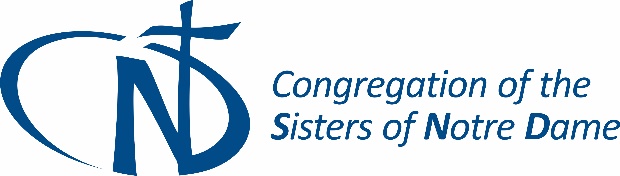 snd1.org의 최근 소식 네 가지And More News in snd1.org snd1.org 회원 전용란: 노틀담 수녀회 회원 전용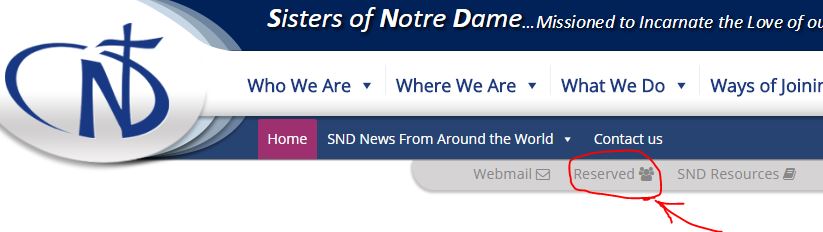 로긴: 회원 전용란이나 SND자원센터를 방문할 수 있는 로긴 정보를 모를 경우에는 관구 비서에게 연락하여 주십시오.SND 해외 선교 “Ad Gentes” 프로그램: “Document / SND Mission “Ad Gentes” 프로그램” 아래쪽에서 문서를 찾으십시오. 수녀회 기금 문서 업데이트: “Congregational Fund” 아래쪽에서 문서를 찾으십시오. 더 많은 소식이 snd1.org 회원전용란에 마련되어 있습니다. snd1.org 자원센터: 노틀담 수녀회 회원 전용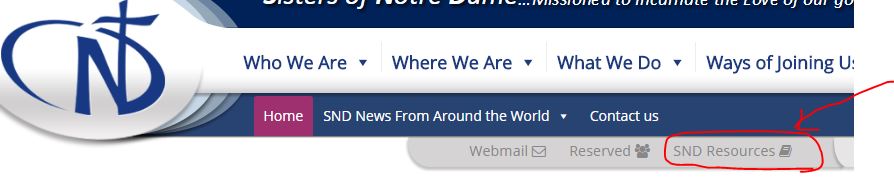 로긴: 회원 전용란이나 SND자원센터를 방문할 수 있는 로긴 정보를 모를 경우에는 관구 비서에게 연락하여 주십시오.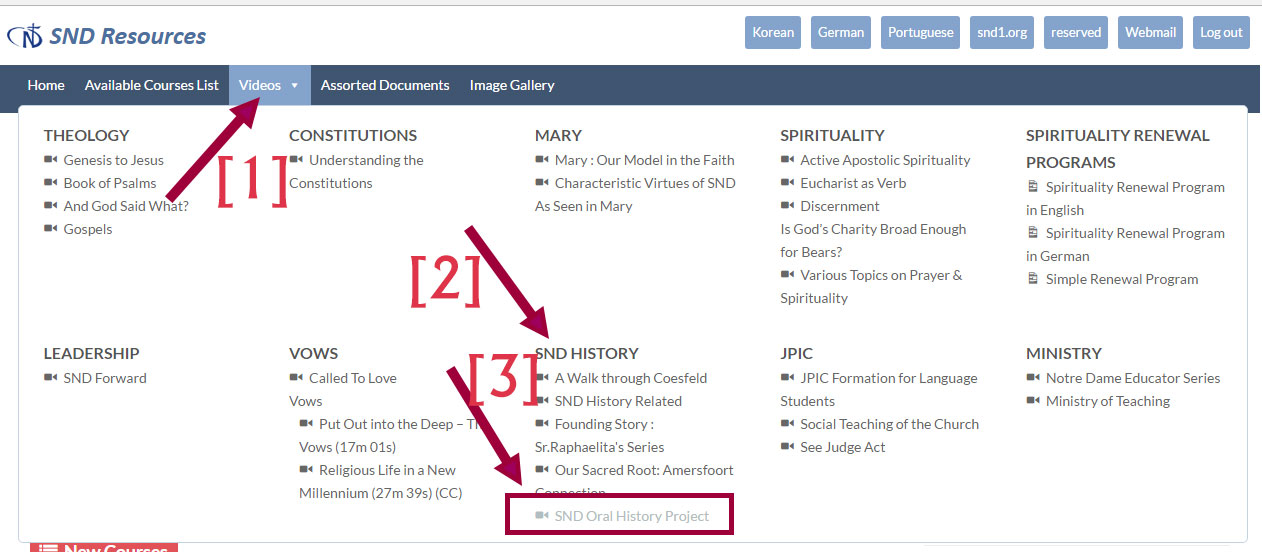 SND 구두 역사 프로젝트 비디오: “Videos / SND History / SND Oral History Project”로 가십시오.비디오는 독일어 자막과 함께 독일어로 되어 있습니다. 몇몇은 영어, 포르투갈어, 한국어 자막이 포함되어 있습니다.  최신 업데이트: “SND 구두 역사 프로젝트” 영어 자막 업데이트: 훼히타 / 마리아 안셀라마 수녀코스펠드 / 마리아 이름가르데 수녀코스펠드 / 마리아 티아틸데 수녀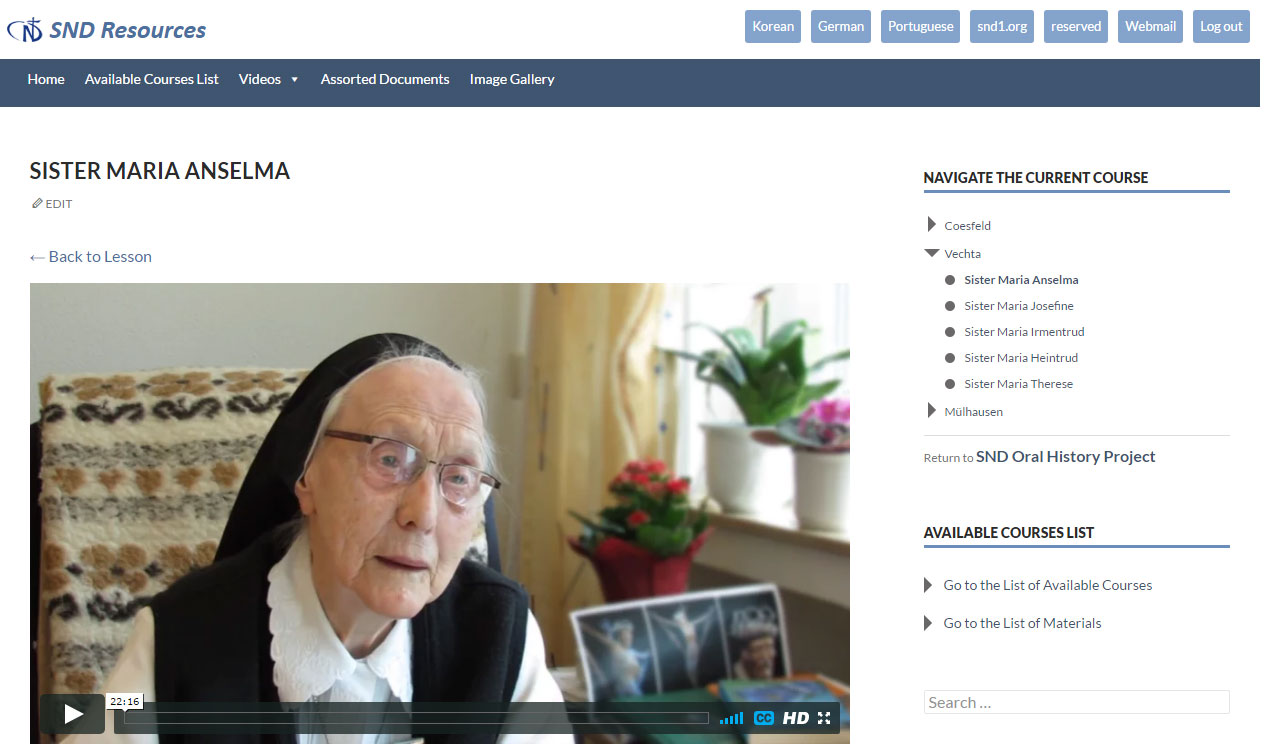 포르투갈어 자막 업데이트: SND 구두 역사 프로젝트훼히타 / 마리아 하인트루드 수녀훼히타 / 마리아 안셀라마 수녀뮬하우젠 / 마리아 도르다 수녀뮬하우젠 / 에리카 마리아 수녀뮬하우젠 / 마리아 멕틸데 수녀뮬하우젠 / 마리아 루틸데 수녀뮬하우젠 / 마리아 제베리안 수녀코스펠드 / 마리아 하트빅 수녀코스펠드 / 마리아 후버틴 수녀한국어 자막 업데이트: SND 구두 역사 프로젝트코스펠드 / 마리아 티아틸데 수녀더 많은 주제가 snd1.org 자원센터에 마련되어 있습니다.  SND 자원센터의 최상단 메뉴 “Available Courses List”를 클릭하시면 그곳에 얼마나 많은 자료들이 업데이트되어 있는지 보고 놀라실겁니다. 즐겁게 감상하세요! 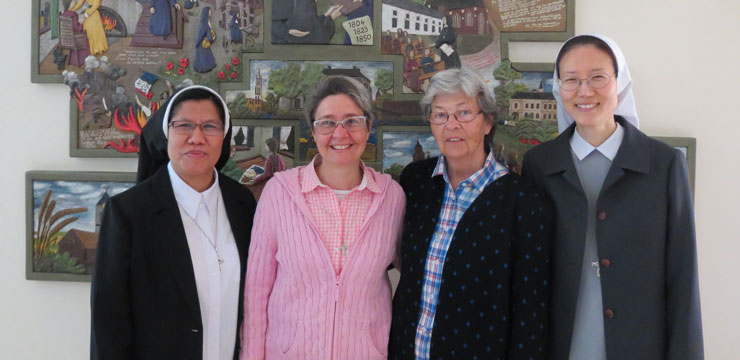 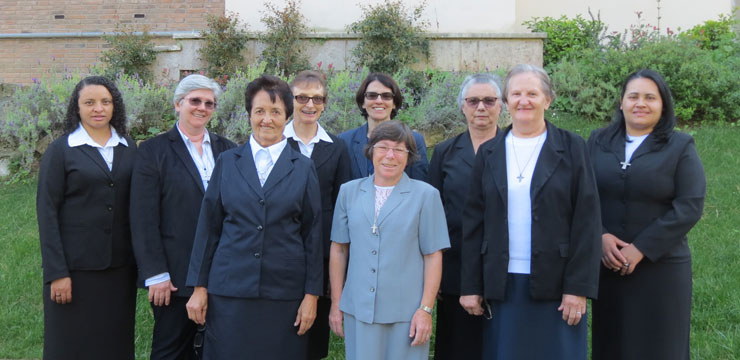 이태리 로마, 국제 공동체 사도직 연수이태리 로마, 브라질 순례 수녀들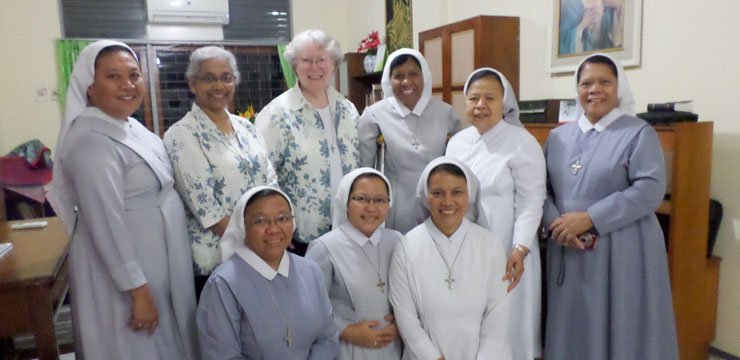 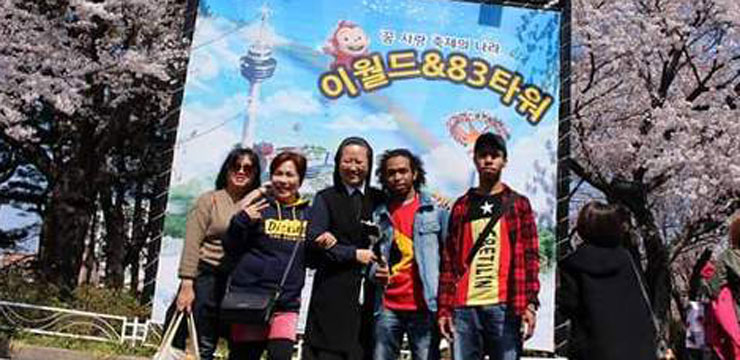 인도네시아 자카르타, 행정부 연수한국 순천, 이주민들과 함께한 봄소풍